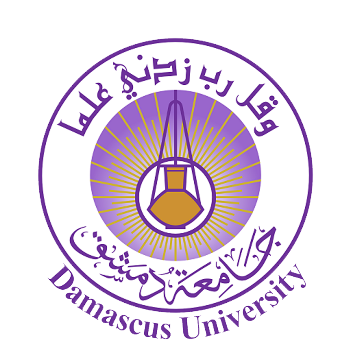 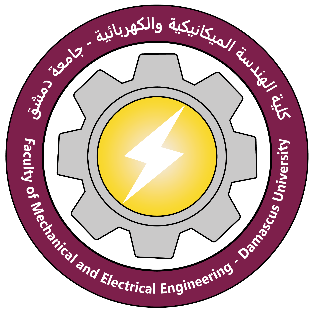 Published Researchesالأبحاث المنشورةPublished Researchesالأبحاث المنشورةTitleعنوان البحثAuthorالناشرSource Titleاسم المجلةISSNQLinkرابط البحث من موقع المجلةAbstractخلاصة